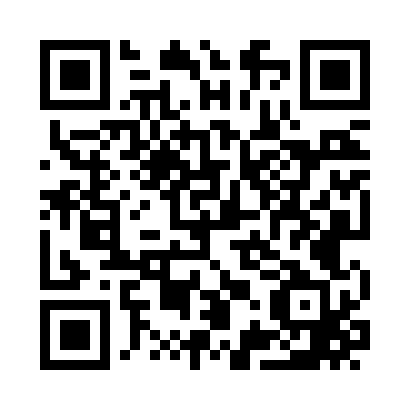 Prayer times for Gonvick, Minnesota, USAMon 1 Jul 2024 - Wed 31 Jul 2024High Latitude Method: Angle Based RulePrayer Calculation Method: Islamic Society of North AmericaAsar Calculation Method: ShafiPrayer times provided by https://www.salahtimes.comDateDayFajrSunriseDhuhrAsrMaghribIsha1Mon3:275:281:265:409:2411:252Tue3:285:291:265:409:2311:253Wed3:285:301:265:409:2311:254Thu3:285:301:275:409:2311:255Fri3:295:311:275:409:2211:246Sat3:295:321:275:409:2211:247Sun3:305:331:275:409:2111:248Mon3:305:331:275:409:2111:249Tue3:315:341:275:409:2011:2410Wed3:315:351:285:409:2011:2311Thu3:325:361:285:409:1911:2312Fri3:325:371:285:409:1811:2213Sat3:345:381:285:409:1711:2114Sun3:365:391:285:409:1711:1915Mon3:385:401:285:399:1611:1816Tue3:395:411:285:399:1511:1617Wed3:415:421:285:399:1411:1418Thu3:435:431:285:399:1311:1319Fri3:455:441:285:389:1211:1120Sat3:475:451:285:389:1111:0921Sun3:495:471:295:389:1011:0722Mon3:515:481:295:379:0911:0523Tue3:535:491:295:379:0811:0324Wed3:555:501:295:379:0711:0125Thu3:575:511:295:369:0510:5926Fri3:595:521:295:369:0410:5727Sat4:015:541:295:359:0310:5528Sun4:035:551:295:359:0210:5329Mon4:055:561:295:349:0010:5130Tue4:075:571:285:348:5910:4931Wed4:095:591:285:338:5710:47